Atentamente, Isleny López Chaquea		Olga Sofia Rojas HurtadoAuditor				AuditorSONIA MARITZA MACHADO Jefe Oficina de Control InternoDEBILIDADES Como resultado de la evaluación realizada al proceso estratégico y de acuerdo al alcance y objetivo anteriormente mencionados, se considera que se presentan debilidades en el levantamiento y actualización de los riesgos de corrupción y en el seguimiento al cumplimiento de los puntos de control. 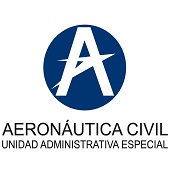 